İŞİN KISA TANIMI:         Üst Yönetimin belirlediği amaç ve ilkeler doğrultusunda il sınırları içerisinde bitkisel üretimi olumsuz etkileyen hastalık ve zararlı etmenleri ortamdan kaldırmak, ihraç ve ithal edilecek olan bitki ve bitkisel ürünlerin mevzuat çerçevesinde muayene ve kontrolünü yaparak hastalık ve zararlıları kontrol altına alarak önleyici tedbirler almak.GÖREV VE SORUMLULUKLARI:Sorumlular için belirlenmiş ortak görev ve sorumlulukları yerine getirmek.İl dâhilinde bitkilere zarar veren hastalık, zararlı ve yabancı otları tespit etmek ve mücadele programlarını hazırlayarak onaylanmış programların uygulanmasını sağlamak.İl dâhilinde çözümlenemeyen hastalık, teşhis ve tedavi problemlerini ilgili araştırma merkezlerine ve Bakanlığa intikal ettirmek, araştırma ve teşhis sonuçlarına göre gerekli tedbirleri almak.Bakanlıkça belirlenmiş esaslarla ildeki bitki sağlığını korumak, bitki hastalık ve zararlıları ile erken uyarı tahmin vb. yöntemlerle ve entegre / biyolojik mücadele gibi en az kimyasal kullanımını sağlayıcı modern metot ve usullerle mücadele etmek, bu islerle ilgili gerekli eğitim ve altyapının hazırlanmasını sağlamak.Konusu ile ilgili il yayım programlarını hazırlamak, faydalı bilgiler, broşür, el kitabı, demonstrasyonlar, gösteri ve benzeri yollarla kendi elemanlarına ve çiftçilere tüketicilere ulaştırmak ve tarım teknolojilerine ait yeni bilgilere çiftçilere yayım yoluyla iletmek.İl sınırları içerisinde Bitki pasaport sistemi ile bitki ve bitkisel ürün hareketlerini kontrol etmek. İl dâhilindeki bitki sağlığı ile ilgili iç ve dış karantina hizmetlerini yürütmek.Sorumluluk alanı dışında var olan veya yeni çıkan hastalık ve zararlıları takibini yaparak önleyici faaliyetlerde bulunmak.Belirlenmiş karantina etmenlerine yönelik kontrol faaliyetlerini belirlemek ve bu çerçevede önleyici tedbirlerin uygulanmasını sağlayarak karantina etmenlerinin yayılmasını önlemek.Ambar zararlıları ile mücadele programlarını hazırlamak ve uygulamasını yürütmek.Bitkisel ürünlerde hastalık ve zararlıları tespit ve ilan etmek.İl içinde yeni kurulacak fidanlık, ticari fidelik ve çiçek soğanı üretim yerlerinin karantina kontrollerini yapmak.Fidan-fide satış yerlerini denetlemek, satış ve taşıma ruhsatı tanzim etmek.Birimin ilgi alanına giren konularda meydana gelebilecek standart dışılık olgusunun giderilmesi ve sürekli iyileştirme amacıyla; ‘Düzeltici Faaliyet’ ve ‘Önleyici Faaliyet’ çalışmaları yapmak.İş sağlığı ve iş güvenliği kurallarına uymak, birlikte çalıştığı kişilerin söz konusu kurallara uymalarını sağlamak, gerektiğinde uyarı ve tavsiyelerde bulunmak.Yaptığı işin kalitesinden sorumlu olmak ve kendi sorumluluk alanı içerisinde gerçekleştirilen işin kalitesini kontrol etmek.Faaliyetlerine ilişkin bilgilerin kullanıma hazır bir biçimde bulundurulmasını, rapor ve benzerlerinin dosyalanmasını sağlamak, gerektiğinde konuya ilişkin belge ve bilgileri sunmak.Biriminde yapılan işlerin kuruluşun misyon, vizyon ve temel değerlerine uygunluğunu sağlamak.Ülke ekonomisini, sağlık sektörünü ve gelişmelerini takip etmek, mesleğine ilişkin yayınları sürekli izlemek, bilgilerini güncelleştirmek.Görev alanı ile ilgili tüm kayıt, evrak ve değerlerin korunmasından sorumlu olmak, arşiv oluşturmak ve düzenini sağlamak.Görev ve sorumluluk alanındaki faaliyetlerin mevcut iç kontrol sistemi tanım ve talimatlarına uygun olarak yürütülmesini sağlamak.Görev alanı ile ilgili olarak yöneticisi tarafından verilen diğer görevleri yerine getirmek.YETKİLERİ:Yukarıda belirtilen görev ve sorumlulukları gerçekleştirme yetkisine sahip olmak.Faaliyetlerin gerçekleştirilmesi için gerekli araç ve gereci kullanmak.Sorumlular için belirlenmiş ortak yetkilere sahip olmak.İmza yetkisine sahip olmak.EN YAKIN YÖNETİCİSİ:-Bitkisel Üretim ve Bitki Sağlığı Şube MüdürüALTINDAKİ BAĞLI İŞ UNVANLARI:Zirai Mücadele ve Karantina GörevlisiBU İŞTE ÇALIŞANDA ARANAN NİTELİKLER:657 sayılı devlet memurları kanununda belirtilen niteliklere haiz olmak.Dört yıllık bir yüksek öğrenim kurumunu  tercihen Ziraat Mühendisliği bölümü mezunu olmak.İthalat ve İhracat İşlemleri için İnspektör olmak, Yaptığı işin gerektirdiği düzeyde tecrübeye sahip olmak.Reçete yazma yetkisine sahip olmak.Yaptığı işin gerektirdiği düzeyde bir yabancı dil bilgisine sahip olmak.Faaliyetlerini en iyi şekilde sürdürebilmesi için gerekli karar verme ve sorun çözme niteliklerine sahip olmak.ÇALIŞMA KOŞULLARI: Mesai: Mesai saatleri ve gerektiğinde mesai saatleri dışında da görev yapmak.  Çalışma Ortamı: Büro, arazi ve denetim yerlerinde çalışmak.            Seyahat Durumu: Görevi gereği seyahat edebilmek.  Risk Durumu: Denetim yerlerinde olumsuz durumla karşılaşmak, trafik kazası.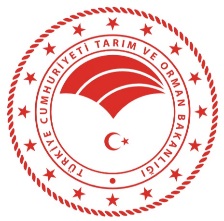 BATMAN İL TARIM VE ORMAN MÜDÜRLÜĞÜİŞ TANIMI VE GEREKLERİ BELGELERİBATMAN İL TARIM VE ORMAN MÜDÜRLÜĞÜİŞ TANIMI VE GEREKLERİ BELGELERİİŞ UNVANIZirai Mücadele ve Karantina BirimiBÖLÜMÜBitkisel Üretim ve Bitki Sağlığı Şube MüdürlüğüDokuman Kodu: TOB.72.İLM.İKS/KYS.FRM.036Revizyon Tarihi: Revizyon No: 00Yürürlük Tarihi:01.10.2021Yürürlük Tarihi:01.10.2021Hazırlayan: Hazırlayan: Onaylayan:Onaylayan:Onaylayan:Kalite Yönetim EkibiBu Dökümanda açıklanan görev tanımını okudum. Görevimi burada belirtilen kapsamda yerine getirmeyi kabul ediyorum.Bu Dökümanda açıklanan görev tanımını okudum. Görevimi burada belirtilen kapsamda yerine getirmeyi kabul ediyorum.Adı Soyadı:Adı Soyadı:Tarih /İmzaBATMAN İL TARIM VE ORMAN MÜDÜRLÜĞÜİŞ TANIMI VE GEREKLERİ BELGELERİBATMAN İL TARIM VE ORMAN MÜDÜRLÜĞÜİŞ TANIMI VE GEREKLERİ BELGELERİİŞ UNVANIZirai Mücadele ve Karantina BirimiBÖLÜMÜBitkisel Üretim ve Bitki Sağlığı Şube MüdürlüğüDokuman Kodu: TOB.72.İLM.İKS/KYS.FRM.036Revizyon Tarihi: Revizyon No: 00Yürürlük Tarihi:01.10.2021Yürürlük Tarihi:01.10.2021Hazırlayan: Hazırlayan: Onaylayan:Onaylayan:Onaylayan:Kalite Yönetim EkibiBu Dökümanda açıklanan görev tanımını okudum. Görevimi burada belirtilen kapsamda yerine getirmeyi kabul ediyorum.Bu Dökümanda açıklanan görev tanımını okudum. Görevimi burada belirtilen kapsamda yerine getirmeyi kabul ediyorum.Adı Soyadı:Adı Soyadı:Tarih /İmzaBATMAN İL TARIM VE ORMAN MÜDÜRLÜĞÜİŞ TANIMI VE GEREKLERİ BELGELERİBATMAN İL TARIM VE ORMAN MÜDÜRLÜĞÜİŞ TANIMI VE GEREKLERİ BELGELERİİŞ UNVANIZirai Mücadele ve Karantina BirimiBÖLÜMÜBitkisel Üretim ve Bitki Sağlığı Şube MüdürlüğüDokuman Kodu: TOB.72.İLM.İKS/KYS.FRM.036Revizyon Tarihi: Revizyon No: 00Yürürlük Tarihi:01.10.2021Yürürlük Tarihi:01.10.2021Hazırlayan: Hazırlayan: Onaylayan:Onaylayan:Onaylayan:Kalite Yönetim EkibiBu Dökümanda açıklanan görev tanımını okudum. Görevimi burada belirtilen kapsamda yerine getirmeyi kabul ediyorum.Bu Dökümanda açıklanan görev tanımını okudum. Görevimi burada belirtilen kapsamda yerine getirmeyi kabul ediyorum.Adı Soyadı:Adı Soyadı:Tarih /İmza